.Из опыта работыИскусство имеет свойство интегрироваться или синтезироваться друз в друга. И только комплексное применение музыки, живописи, литературы, танца и  дргих    видов искусства  помогают  обогатить чувства и переживания ребенка, а значит, формировать его творческое и духовное начало. 							                       	                  В своей работе использую проведение  различных  по форме уроков: урок – сказка, урок – конференция,  урок – экскурсия, урок – путешествие, занятие – игра, уроки творчества,  комбинированные уроки. Они выходят за рамки традиционных уроков,  дают возможность организовать коллективную деятельность в сочетании с индивидуальным творчеством,  как учащихся, так и преподавателя, создают эмоциональный подъем у детей. А также стимулируют  ситуацию успеха для каждого ребенка с учетом  его    возрастных, личностных особенностей, индивидуальных способностей и интересов.                                                                                                                                      	 Урок музыки – это урок не развлекающий, а урок развивающий. Творчество на уроке – это скорее процесс, поиск, нежели результат. Творчество ученика – это свобода, нестереотипная видение мира, это шаг в непознанное, отступление от нормы, расширение духовного пространства каждого.Технология как система методических приемов на моих уроках музыки включает в себя способы деятельности учащихся и методы организации учебно-воспитательного процесса:интонационный анализ художественных произведений;переинтонирование образа на язык смежного вида искусства (перевод в 			другую модальность);наблюдения и сравнения; метод ассоциаций: цветовых, звуковых, пластических.метод игры, драматизация, театрализация;метод полифонизма деятельности;метод интеграции искусств;организация диалогов разных уровней (автор – учитель – ученик, диалог с     	             самим собой, учащийся – одноклассник и т.д.);метод творческих заданий;метод партитуры вопросов;метод контраста и неожиданностей.На всех этапах работы с учащимися идет целостное проживание художественного произведения. Ученик чувствует себя то в роли композитора, художника, писателя, то исполнителя (певца, актера, художника, танцора), то занимает место слушателя, зрителя, читателя.Технологию работы по формированию эстетического отношения к произведениям искусства можно рассмотреть на примерах выполнения учащимися творческих заданий, где обозначенные методы используются комплексно:Задание: «Какая ты, музыка? Как ты звучишь?» Цель: постижение музыки как энергетического поля композитора, выход на волновое единство с композитором. Задание носит характер диалога.Задание: «Чей это портрет?» Цель: ассоциативное мышление, развитие интонационного слуха выполняется через другой вид искусства – живопись.Задание на представление о творческом своеобразии различных авторов. Цель: почувствовать интонационную природу музыки и поэзии, а так же своеобразие интерпретаций одного текста, например, стихотворения М. Лермонтова «Горные вершины», романсов Варламова, Рубинштейна, картин художников Н. Рериха и Куинджи.Задание на рассмотрение действия механизма синестезии, то есть определение цвета, материала, фактуры каждой ноты гаммы, почувствовать ее объем.Задание на осознание жизненного содержания сонатной формы. Задание требует обобщения жизненного и художественного опыта подростка.Задание, связанное с осознанием выразительного значения живописи. Цель: как и музыка, живопись – не изображает, а выражает отношение, главное – чувство автора.7. Задание на использование театральных элементов для проживания музыкального произведения. Цель: выполнить элементы драматизации, упражнения-импровизации, ощутить выразительность музыки, как чувствует ее характер  сам композитор, почему он выбирает те или иные музыкальные краски.Музыка в школе – это идейный,  высокодуховный  предмет. Нам, людям искусства нужно найти заветную тропинку к душам наших детей и раскрыть мир Любви и Добра. Но формировать творческий духовный мир ребенка только средствами музыкального искусства в отрыве от других видов искусства, не даст желаемого результата. Именно поэтому я выбираю идею комплексного освоения искусства.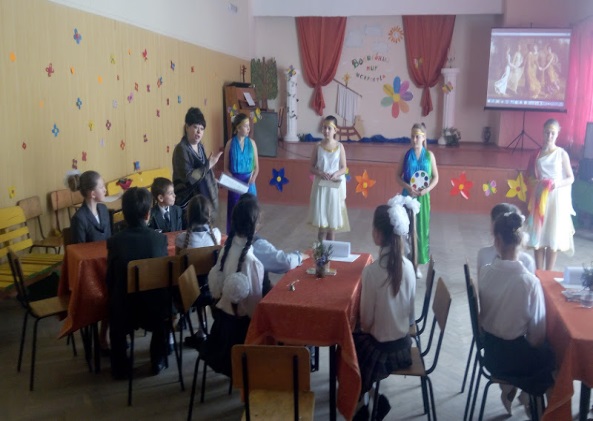 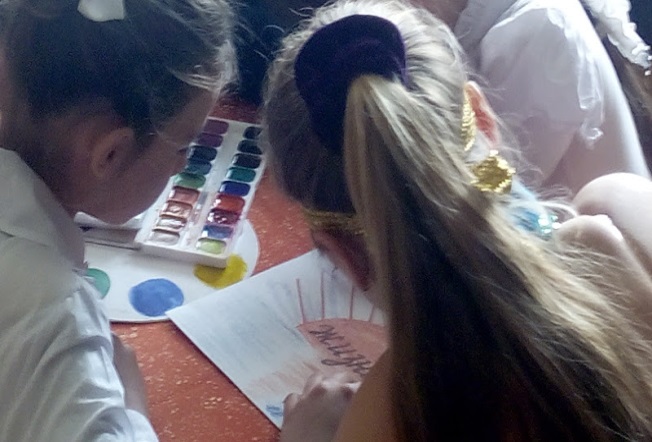 1Ф.И.О.               Бочарова Ирина Викторовна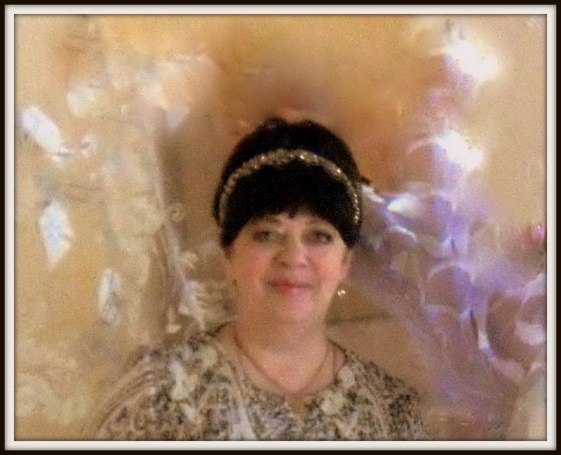 2Категория Высшая квалификационная категория, педагогическое звание «Старший учитель»3Школа МБОУ "Морская средняя общеобразовательная школа" им. В.А. Дерягина»  городского округа Судак4ДолжностьУчитель музыки5Программа инновационной  деятельностиТворческое и духовное развитие ребенка посредством интеграции искусств. «Все, что находится во взаимосвязи, должно преподаваться в такой же связи». Я.А. Каменский6Основная идея инновацииЧерез связь музыки с другими видами искусства учить творчески мыслить, чувствовать, сопереживать, пробуждать духовное начало.7Цель, задачиЦель: гармоничное развитие личности посредством связи музыки с другими видами искусства. Отсюда вытекают основные задачи уроков музыки как уроков искусства, уроков творчества:Всестороннее развитие личности, творческого потенциала, духовно- нравственное воспитание музыкой.Активизация познавательной деятельности учащихся.Раскрытие преобразующей силы музыки и ее влияние на внутренний мир человека, на его отношение к окружающей действительности, на формирование жизненной позиции.Овладение языком музыкального искусства на основе музыкально – теоретических знаний и навыков, постижения сути музыки во взаимосвязи с другими видами искусства и учебными предметами.8Предполагаемые конечные результаты1.Формирование  гармонично  развитой, духовной,творческой личности.                                   2.""Влюбить" детей в искусство!" Д.Б.Кабалевский.9Результативность(над чем еще следует работать)Применяя данную технологию на уроках музыки, у большинства обучающихся наблюдается развитие творческих способностей, навыков коллективного творчества, образного мышления. А также расширение общекультурного и музыкального кругозора. Формируются способности проникновения в абстрактный мир образов. Приобщение  к миру музыки в содружестве с другими видами искусства обогащает духовно-нравственную наполненность личности ребенка.